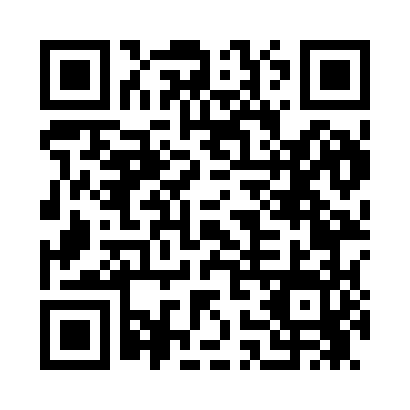 Prayer times for Tucson, Arizona, USAMon 1 Apr 2024 - Tue 30 Apr 2024High Latitude Method: Angle Based RulePrayer Calculation Method: Islamic Society of North AmericaAsar Calculation Method: ShafiPrayer times provided by https://www.salahtimes.comDateDayFajrSunriseDhuhrAsrMaghribIsha1Mon5:036:1112:274:006:447:522Tue5:026:1012:274:006:457:533Wed5:006:0912:274:006:457:544Thu4:596:0712:264:006:467:555Fri4:576:0612:264:006:477:566Sat4:566:0512:264:016:477:567Sun4:556:0412:264:016:487:578Mon4:536:0212:254:016:497:589Tue4:526:0112:254:016:507:5910Wed4:506:0012:254:016:508:0011Thu4:495:5912:254:016:518:0112Fri4:485:5712:244:016:528:0113Sat4:465:5612:244:016:528:0214Sun4:455:5512:244:016:538:0315Mon4:445:5412:244:016:548:0416Tue4:425:5312:234:016:548:0517Wed4:415:5212:234:016:558:0618Thu4:405:5012:234:016:568:0719Fri4:385:4912:234:016:578:0820Sat4:375:4812:224:016:578:0821Sun4:365:4712:224:016:588:0922Mon4:345:4612:224:016:598:1023Tue4:335:4512:224:016:598:1124Wed4:325:4412:224:017:008:1225Thu4:315:4312:224:017:018:1326Fri4:295:4212:214:017:018:1427Sat4:285:4112:214:017:028:1528Sun4:275:4012:214:017:038:1629Mon4:265:3912:214:017:048:1730Tue4:255:3812:214:017:048:18